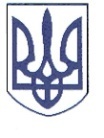 РЕШЕТИЛІВСЬКА МІСЬКА РАДА ПОЛТАВСЬКОЇ ОБЛАСТІРОЗПОРЯДЖЕННЯ16 березня 2022 року                                                                                       № 54Про окремі заходи щодо контролю за встановленням цін суб’єктами господарювання роздрібної торгівлі на території Решетилівської міської територіальної громадиВідповідно до статей 4, 18, 28, 30, 42, 59 та 73 Закону України „Про місцеве самоврядування в Україні”, законів України „Про захист прав споживачів”,    „Про правовий режим воєнного стану”, Указу Президента України від 24.02.2022 № 64/2022 „Про введення воєнного стану в Україні”, враховуючи пункти 2 – 5 розпорядження начальника Полтавської обласної військової адміністрації від 14.03.2022 № 16 „Про окремі заходи щодо контролю за встановленням цін суб’єктами господарювання роздрібної торгівлі”, з метою забезпечення цінової стабільності на основні продовольчі товари, лікарські засоби та пальне на території Решетилівської міської територіальної громади, а також створення належної системи моніторингу за цінами:1. Утворити та затвердити склад робочої групи з контролю за встановленням суб’єктами господарювання роздрібної торгівлі цін на продукти харчування, лікарські засоби та пальне на території Решетилівської міської територіальної громади (далі – Робоча група), що додається.2. Робочій групі здійснювати постійний моніторинг цін на продукти харчування, лікарські засоби та пальне на території Решетилівської міської територіальної громади, але не рідше одного разу на тиждень протягом дії воєнного стану.3. Встановити, що про можливі факти підвищення цін населення громади може інформувати за телефоном 066-5-94-54-94 – начальника відділу економічного розвитку, торгівлі та залучення інвестицій виконавчого комітету Решетилівської міської ради Романова Андрія Леонідовича, або іншого члена Робочої групи.4. Відділу економічного розвитку, торгівлі та залучення інвестицій виконавчого комітету Решетилівської міської ради (Романов А.Л.): 1) здійснювати координацію роботи Робочої групи; 2) інформувати першого заступника міського голови Сивинську І.В. протягом дії воєнного стану про результати роботи Робочої групи щочетверга до 12:00 години, в робочому порядку;3) про результати роботи та поточну цінову ситуацію інформувати Департамент економічного розвитку, торгівлі та залучення інвестицій Полтавської обласної військової адміністрації на електронну адресу cenigue@ukr.net до 15:00 години щочетверга, протягом дії воєнного стану, а також відповідних контролюючих суб’єктів.5. Відділу організаційно-інформаційної роботи, документообігу та управління персоналом виконавчого комітету Решетилівської міської ради (Мірошник О.О.) забезпечити інформування населення громади шляхом оприлюднення даного розпорядження на офіційній сторінці Решетилівської міської ради в соціальній мережі.6. Контроль за виконанням розпорядження покласти на першого заступника міського голови Сивинську І.В.Міський голова	О.А. ДядюноваСклад робочої групи з контролю за встановленням суб’єктами господарювання роздрібної торгівлі цін на продукти харчування, лікарські засоби та пальне на території Решетилівської міської територіальної громадиНа момент здійснення перевірки до робочої групи долучаються:1) старости відповідного старостинського округу, населений пункт якого підлягає перевірці;2) за згодою представники:- місцевого осередку Нацполіції;- місцевого осередку Держпродспоживслужби;- місцевого осередку Державної податкової служби.Начальник відділу економічного розвитку, торгівлі та залучення інвестицій                                                            А.Л. РомановЗАТВЕРДЖЕНОРозпорядження міського голови 16 березня 2022 року № 54№ з/пПІпБПосада1Сивинська Інна Василівнаперший заступник міського голови, голова Робочої групи2Лисенко Максим Вікторовичкеруючий справами виконавчого комітету,заступник голови Робочої групиЧлени Робочої групи:Члени Робочої групи:Члени Робочої групи:3Романов Андрій Леонідовичначальник відділу економічного розвитку, торгівлі та залучення інвестицій4Даценко Оксана Володимирівнаголовний спеціаліст відділу економічного розвитку, торгівлі та залучення інвестицій5Лашко Яна Володимирівнаголовний спеціаліст відділу економічного розвитку, торгівлі та залучення інвестицій6Момот Дмитро Сергійовичначальник відділу сім’ї, соціального захисту та охорони здоров’я